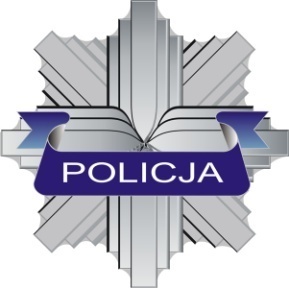 SPECYFIKACJA ISTOTNYCH WARUNKÓW ZAMÓWIENIA(SIWZ)„Dostawy policyjnych pojazdów oznakowanych z segmentu C typu kombi                w latach 2018 – 2019”Warszawa, dnia ........................... 2018 r.Komendant Główny Policji, zwany dalej Zamawiającym, zaprasza do udziału w postępowaniu prowadzonym w trybie przetargu nieograniczonego pn.: Dostawy policyjnych pojazdów oznakowanych z segmentu C typu kombi w latach 2018 – 2019, (numer postępowania 248/Ctr/18/RG/PMP), z wymaganiami określonymi w niniejszej SIWZ.INFORMACJE OGÓLNEDo udzielenia przedmiotowego zamówienia stosuje się przepisy ustawy z dnia 29 stycznia 2004r. – Prawo zamówień publicznych  (tekst jednolity: Dz. U. z 2018 r. poz. 1986), zwanej dalej ustawą Pzp oraz akty wykonawcze wydane na jej podstawie.Do czynności podejmowanych przez Zamawiającego i Wykonawców w postępowaniu o udzielenie zamówienia publicznego stosuje się przepisy ustawy z dnia 23 kwietnia 1964 r. – Kodeks cywilny (Dz. U. z 2018 r. poz. 1025 ze zm.) jeżeli przepisy ustawy Pzp nie stanowią inaczej.Postępowanie o udzielenie zamówienia publicznego prowadzi się w języku polskim (art. 9 ust. 2 ustawy Pzp). Zamawiający dopuszcza wykorzystanie języka obcego w zakresie określonym w art. 11 ustawy z dnia 7 października 1999 r. o języku polskim (Dz.U.2011.43.224 -j.t.).Informacje w zakresie przetwarzania danych osobowych zgodnie z rozporządzeniem Parlamentu Europejskiego i Rady (UE) 2016/679 z dnia 27 kwietnia 2016 r. w sprawie ochrony osób fizycznych w związku z przetwarzaniem danych osobowych i w sprawie swobodnego przepływu takich danych oraz uchylenia dyrektywy 95/46/WE (ogólne rozporządzenie o ochronie danych) (Dz. Urz. UE L 119 z 04.05.2016) zawarte są w załączniku nr 6 do niniejszej SIWZ.Zamawiający przewiduje możliwość unieważnienia postępowania o udzielenie zamówienia, jeżeli środki, które Zamawiający zamierzał przeznaczyć na sfinansowanie całości lub części zamówienia, nie zostaną mu przyznane.Postępowanie prowadzone jest w języku polskim na elektronicznej Platformie Zakupowej (dalej, jako „Platforma”) pod adresem: https://platformazakupowa.pl/kgp i pod nazwą postępowania wskazaną w tytule SIWZ.Wymagania techniczne i organizacyjne, związane z wykorzystaniem Platformy, zostały przedstawione w Rozdziale VII ust. 7 SIWZ.NAZWA ORAZ ADRES ZAMAWIAJĄCEGOKOMENDA GŁÓWNA POLICJI02-624 Warszawa, ul. Puławska 148/150 Regon: 012137497Adres do korespondencji:WYDZIAŁ ZAMÓWIEŃ PUBLICZNYCH i FUNDUSZY POMOCOWYCHBIURO FINANSÓW KGP, 02-672 Warszawa, ul. Domaniewska 36/38tel. 22-60-120-44,  e-mail: zamowieniakgp@policja.gov.plstrona internetowa: www.policja.plstrona internetowa Platformy: https://platformazakupowa.pl/kgp1. 	Informacje związane z przedmiotowym postępowaniem, objęte ustawowym wymogiem publikacji na stronie internetowej Zamawiającego, będą udostępniane pod adresem: www.policja.pl oraz 
na stronie https://platformazakupowa.pl/kgp. Więcej informacji w Rozdziale VII i VIII SIWZ.2. 	Postępowanie prowadzone jest w języku polskim na elektronicznej Platformie Zakupowej 
(dalej, jako „Platforma”) pod adresem: https://platformazakupowa.pl/kgp i pod nazwą postępowania wskazaną w tytule SIWZ.	Wymagania techniczne i organizacyjne, związane z wykorzystaniem Platformy, zostały przedstawione w Rozdziale VII ust. 7 SIWZ.3. 	Komunikacja między Zamawiającym, a wykonawcami, w tym wszelkie oświadczenia, wnioski, zawiadomienia oraz informacje, przekazywane są w formie elektronicznej za pośrednictwem Platformy (platformazakupowa.pl). Za datę wpływu oświadczeń, wniosków, zawiadomień oraz informacji przyjmuje się datę ich zamieszczenia na Platformie.W sytuacjach awaryjnych, np. w przypadku niedziałania Platformy platformazakupowa.pl, Zamawiający może również komunikować się z wykonawcami za pomocą poczty elektronicznej 
na adres zamowieniakgp@policja.gov.pl.TRYB UDZIELENIA ZAMÓWIENIAPostępowanie prowadzone jest w trybie przetargu nieograniczonego, w którym w odpowiedzi na publiczne ogłoszenie o zamówieniu, oferty mogą składać wszyscy zainteresowani Wykonawcy.W wyniku przeprowadzenia niniejszego postępowania zostanie zawarta umowa ramowa na podstawie, której zostaną zawarte umowy wykonawcze zgodnie z art. 101a ust. 1 pkt 2 lit b Pzp, zgodnie z procedurą określoną w projekcie umowy ramowej.Zamawiający nie przewiduje przeprowadzenie aukcji elektronicznej, o której mowa w art. 91a – 91e ustawy Pzp.Zamawiający przewiduje przeprowadzenie postępowania w tzw. procedurze odwróconej, o której mowa w art. 24aa ust.1 ustawy Pzp.OPIS PRZEDMIOTU ZAMÓWIENIAPrzedmiotem zamówienia są dostawy policyjnych pojazdów oznakowanych z segmentu C typu kombi w latach 2018 – 2019.Przedmiot zamówienia został szczegółowo opisany w załączniku nr 2 do niniejszej SIWZ – Specyfikacja techniczna policyjnego pojazdu oznakowanego z segmentu C typu kombi nr ST14/Ctr/2018, wersja sierpień 2018.Przedmiot zamówienia określony został we Wspólnym Słowniku Zamówień:CPV: 34114200-1 (radiowozy policyjne)Celem przeprowadzenia niniejszego postępowania jest wyłonienie maksimum pięciu Wykonawców, z którymi zostanie zawarta umowa ramowa, chyba że oferty niepodlegające odrzuceniu złoży mniej Wykonawców.Wszystkie warunki realizacji zamówienia zostały określone w SIWZ oraz załącznikach do niej.Zamawiający udzieli zamówienia, którego przedmiot jest objęty umową ramową, zgodnie z art. 101a ust. 1 pkt 2 lit b ustawy Pzp Wykonawcom, z którymi zawarł umowę ramową, zapraszając ich do składania ofert zgodnie z art. 101a ust. 9 ustawy Pzp.Zamawiający nie dopuszcza składania ofert częściowych.Zamawiający nie dopuszcza oraz nie wymaga składania ofert wariantowych. Zamawiający nie przewiduje możliwości udzielenia zamówień, o których mowa 
w art. 67 ust. 1 pkt. 6 i 7 lub art. 134 ust. 6 pkt 3 ustawy Pzp. Zamawiający dopuszcza powierzenie zamówienia podwykonawcom Wykonawcy.Wykonawca ma obowiązek (zgodnie z art. 36 b ust. 1 ustawy Pzp) wskazania w ofercie części zamówienia, których zamierza powierzyć podwykonawcom, i podania firm (nazw) podwykonawców. Brak powyższej informacji w ofercie oznaczać będzie, że Wykonawca nie będzie korzystał z podwykonawstwa przy realizacji zamówienia.Zgodnie z art. 29 ustawy Pzp Zamawiający dopuszcza możliwość składania ofert równoważnych. Ilekroć w niniejszej SIWZ przedmiot zamówienia został określony przez wskazanie znaków towarowych, patentów, pochodzenia itp. Intencją Zamawiającego było przedstawienie „typu” towaru spełniającego wymagania Zamawiającego. W związku z tym, dopuszczalne jest zaoferowanie przez Wykonawcę rozwiązania równoważnego, które zagwarantuje nie gorsze normy, parametry i standardy techniczno-jakościowe oraz funkcjonalne. Wykonawca, który powołuje się na rozwiązania równoważne opisywanym przez Zamawiającego, jest obowiązany wykazać w złożonej ofercie, że oferowane przez niego dostawy, spełniają wymagania określone przez Zamawiającego. W nawiązaniu do art. 30 ust. 4 ustawy Pzp, jeżeli Zamawiający opisał przedmiot zamówienia przez odniesienie do norm, europejskich ocen technicznych, aprobat, specyfikacji technicznych 
i systemów referencji technicznych, o których mowa w art. 30 ust. 1 pkt 2 i ust. 3, Zamawiający dopuszcza rozwiązania równoważne opisywanym. Ponadto, należy przyjąć, że wszystkim takim odniesieniom towarzyszą wyrazy „lub równoważne”. Za równoważną zostanie uznana norma potwierdzająca spełnienie minimalnych parametrów określonych w normie wymaganej przez Zamawiającego. Wykonawca, który powołuje się na rozwiązania równoważne opisywanym przez Zamawiającego  w zakresie norm, jest obowiązany wykazać, że oferowane przez niego dostawy, usługi lub roboty budowlane spełniają wymagania określone przez Zamawiającego. Ilekroć w dalszych postanowieniach Specyfikacji Istotnych Warunków Zamówienia, mowa jest o przedmiocie zamówienia bez bliższego oznaczenia, należy przez to rozumieć przedmiot zamówienia wskazany w ust. 1.TERMIN WYKONANIA ZAMÓWIENIATermin obowiązywania umowy ramowej: od dnia zawarcia umowy ramowej do dnia 18.12.2019 r.Termin wykonania zamówienia szczegółowego w ramach umowy wykonawczej zostanie wskazany w zaproszeniu do składania ofert. WARUNKI  UBIEGANIA SIĘ O UDZIELENIE ZAMÓWIENIA:O zamówienie może się ubiegać Wykonawca, który: spełnia następujące warunki udziału w postępowaniu, dotyczące:sytuacji ekonomicznej i finansowej, posiadania środków finansowych lub zdolności kredytowej                 w wysokości nie mniejszej niż 5.000.000,00 zł (słownie: pięć milionów złotych). zdolności technicznej lub zawodowej, w tym wykonania w okresie ostatnich trzech lat przed upływem terminu składania ofert, a jeżeli okres prowadzenia działalności jest krótszy, to w tym okresie, zamówienia/zamówień polegających na dostawie pojazdów osobowych, w ramach maksymalnie 3 zamówień, o łącznej wartości minimum 5.000.000,00 zł brutto.nie podlega wykluczeniu z postępowania na podstawie art. 24 ust. 1 i 5 ustawy Pzp. Zgodnie z art.24 ust. 5 ustawy Pzp Zamawiający wykluczy Wykonawcę:1) 	w stosunku, do którego otwarto likwidację, w zatwierdzonym przez sąd układzie w postępowaniu restrukturyzacyjnym jest przewidziane zaspokojenie wierzycieli przez likwidację jego majątku lub sąd zarządził likwidację jego majątku w trybie art. 332 ust. 1 ustawy z dnia 15 maja 2015 r. – Prawo restrukturyzacyjne (Dz. U. z 2015 r. poz. 978, 1259, 1513, 1830 i 1844 oraz z 2016 r. poz. 615) lub którego upadłość ogłoszono, z wyjątkiem wykonawcy, który po ogłoszeniu upadłości zawarł układ zatwierdzony prawomocnym postanowieniem sądu, jeżeli układ nie przewiduje zaspokojenia wierzycieli przez likwidację majątku upadłego, chyba że sąd zarządził likwidację jego majątku w trybie art. 366 ust. 1 ustawy z dnia 28 lutego 2003 r. – Prawo upadłościowe 
(Dz. U. z 2015 r. poz. 233, 978, 1166, 1259 i 1844 oraz z 2016 r. poz. 615);2) 	który w sposób zawiniony poważnie naruszył obowiązki zawodowe, co podważa jego uczciwość, w szczególności gdy wykonawca w wyniku zamierzonego działania lub rażącego niedbalstwa nie wykonał lub nienależycie wykonał zamówienie, co zamawiający jest w stanie wykazać za pomocą stosownych środków dowodowych;3) 	jeżeli wykonawca lub osoby, o których mowa w art. 24 ust. 1 pkt 14 ustawy Pzp, uprawnione 
do reprezentowania wykonawcy pozostają w relacjach określonych w art. 17 ust. 1 pkt 2–4 ustawy Pzpz:a) zamawiającym,b) osobami uprawnionymi do reprezentowania zamawiającego,c) członkami komisji przetargowej,d) osobami, które złożyły oświadczenie, o którym mowa w art. 17 ust. 2a ustawy Pzp– chyba że jest możliwe zapewnienie bezstronności po stronie zamawiającego w inny sposób niż przez wykluczenie wykonawcy z udziału w postępowaniu;4) 	który, z przyczyn leżących po jego stronie, nie wykonał albo nienależycie wykonał w istotnym stopniu wcześniejszą umowę w sprawie zamówienia publicznego lub umowę koncesji, zawartą 
z zamawiającym, o którym mowa w art. 3 ust. 1 pkt 1–4 ustawy Pzp, co doprowadziło 
do rozwiązania umowy lub zasądzenia odszkodowania;5) 	będącego osobą fizyczną, którego prawomocnie skazano za wykroczenie przeciwko prawom pracownika lub wykroczenie przeciwko środowisku, jeżeli za jego popełnienie wymierzono karę aresztu, ograniczenia wolności lub karę grzywny nie niższą niż 3000 złotych;6) 	jeżeli urzędującego członka jego organu zarządzającego lub nadzorczego, wspólnika spółki 
w spółce jawnej lub partnerskiej albo komplementariusza w spółce komandytowej lub komandytowo-akcyjnej lub prokurenta prawomocnie skazano za wykroczenie, o którym mowa 
w pkt 5;7) 	wobec którego wydano ostateczną decyzję administracyjną o naruszeniu obowiązków wynikających z przepisów prawa pracy, prawa ochrony środowiska lub przepisów 
o zabezpieczeniu społecznym, jeżeli wymierzono tą decyzją karę pieniężną nie niższą niż 
3000 złotych;8) 	który naruszył obowiązki dotyczące płatności podatków, opłat lub składek na ubezpieczenia społeczne lub zdrowotne, co zamawiający jest w stanie wykazać za pomocą stosownych środków dowodowych, z wyjątkiem przypadku, o którym mowa w art. 24 ust. 1 pkt 15 ustawy Pzp , chyba że wykonawca dokonał płatności należnych podatków, opłat lub składek na ubezpieczenia społeczne lub zdrowotne wraz z odsetkami lub grzywnami lub zawarł wiążące porozumienie 
w sprawie spłaty tych należności.Zamawiający może wykluczyć wykonawcę na każdym etapie postępowania o udzielenie zamówienia.Zamawiający może, na każdym etapie postępowania, uznać, że wykonawca nie posiada wymaganych zdolności, jeżeli zaangażowanie zasobów technicznych lub zawodowych wykonawcy w inne przedsięwzięcia gospodarcze wykonawcy może mieć negatywny wpływ na realizację zamówienia.Wykonawca, który podlega wykluczeniu na podstawie art. 24 ust. 1 pkt 13 i 14 oraz 16–20 lub ust. 5 ustawy Pzp, może przedstawić dowody na to, że podjęte przez niego środki są wystarczające do wykazania jego rzetelności, w szczególności udowodnić naprawienie szkody wyrządzonej przestępstwem lub przestępstwem skarbowym, zadośćuczynienie pieniężne za doznaną krzywdę lub naprawienie szkody, wyczerpujące wyjaśnienie stanu faktycznego oraz współpracę z organami ścigania oraz podjęcie konkretnych środków technicznych, organizacyjnych i kadrowych, które 
są odpowiednie dla zapobiegania dalszym przestępstwom lub przestępstwom skarbowym lub nieprawidłowemu postępowaniu wykonawcy. Przepisu zdania pierwszego nie stosuje się, jeżeli wobec wykonawcy, będącego podmiotem zbiorowym, orzeczono prawomocnym wyrokiem sądu zakaz ubiegania się o udzielenie zamówienia oraz nie upłynął określony w tym wyroku okres obowiązywania tego zakazu.Wykonawca nie podlega wykluczeniu, jeżeli zamawiający, uwzględniając wagę i szczególne okoliczności czynu wykonawcy, uzna za wystarczające dowody przedstawione na podstawie art. 24 ust. 8 ustawy Pzp.W przypadkach, o których mowa w art. 24 ust. 1 pkt 19 ustawy Pzp, przed wykluczeniem wykonawcy, zamawiający zapewnia temu wykonawcy możliwość udowodnienia, że jego udział 
w przygotowaniu postępowania o udzielenie zamówienia nie zakłóci konkurencji. Zamawiający wskazuje w protokole sposób zapewnienia konkurencji.WYKAZ OŚWIADCZEŃ LUB DOKUMENTÓW, JAKIE MAJĄ DOSTARCZYĆ WYKONAWCYZgodnie z przepisami ustawy Pzp oraz Rozporządzenia Ministra Rozwoju z dnia 26 lipca 2016 r. w sprawie rodzajów dokumentów, jakich może żądać zamawiający od wykonawcy w postępowaniu 
o udzielenie zamówienia publicznego (Dz. U. 2016, poz. 1126):W celu wykazania spełniania warunków, o których mowa w Rozdz. VI ust. 1 SIWZ oraz braku podstaw wykluczenia Zamawiający żąda złożenia wraz z ofertą następujących dokumentów:1.1.	Oświadczenie stanowiące wstępne potwierdzenie, że Wykonawca nie podlega wykluczeniu oraz spełnia warunki udziału w postępowaniu w formie Jednolitego Europejskiego Dokumentu Zamówienia.W celu wstępnego potwierdzenia spełnienia warunków udziału w postępowaniu, Zamawiający wymaga wypełnienia w części IV „Kryteria kwalifikacji” Jednolitego Europejskiego Dokumentu Zamówienia wyłącznie sekcji „α („alfa”). W celu wstępnego potwierdzenia braku podstaw wykluczenia Zamawiający wymaga wypełnienia części III „Podstawy wykluczenia” Jednolitego Europejskiego Dokumentu Zamówienia.W przypadku wspólnego ubiegania się o zamówienie przez wykonawców, Jednolity Europejski Dokument Zamówienia składa każdy z wykonawców wspólnie ubiegających się o zamówienie. Dokumenty te potwierdzają spełnianie warunków udziału w postępowaniu lub kryteriów selekcji oraz brak podstaw wykluczenia w zakresie, w którym każdy z wykonawców wykazuje spełnianie warunków udziału w postępowaniu lub kryteriów selekcji oraz brak podstaw wykluczenia.1.2	Wykonawca, który zamierza powierzyć wykonanie części zamówienia podwykonawcom, w celu wykazania braku istnienia wobec nich podstaw wykluczenia z udziału w postępowaniu: składa Jednolity Europejski Dokument Zamówienia dotyczący podwykonawców.W celu wykazania, że oferowane dostawy spełniają wymagania Zamawiającego Wykonawca składa wraz z ofertą:2.1 Szczegółowy opis przedmiotu zamówienia potwierdzający spełnienie wszystkich wymagań technicznych dla pojazdu bazowego określonych w pkt 1.4 Rozdziału V specyfikacji technicznej, stanowiącej Załączniku nr 2 do niniejszej SIWZ, wraz z oficjalnymi katalogami producenta/importera pojazdu, sporządzonymi w języku polskim, w których Wykonawca musi zaznaczyć poszczególne dane techniczne oraz wyposażenie pojazdu bazowego; 2.2 Kopia świadectwa zgodności WE pojazdu bazowego (zob. ppkt 1.3.2 Rozdział V specyfikacji technicznej, stanowiącej Załącznik nr 2 do SIWZ);2.3 Lista autoryzowanych stacji obsługi. Zamawiający wymaga wskazania przez Wykonawcę, co najmniej jednej autoryzowanej stacji obsługi pojazdów w każdym województwie. W przypadku województwa mazowieckiego dodatkowo wymagane jest wskazanie co najmniej jednej autoryzowanej stacji obsługi na terenie Warszawy lub w powiatach ościennych (zob. ust. 12 Rozdział VI specyfikacji technicznej, stanowiącej Załącznik nr 2 do SIWZ).Ponadto Wykonawca musi złożyć:Wypełniony Formularz ofertowy (o treści zgodnej z Załącznikiem nr 1 do SIWZ).Wykonawca w terminie 3 dni od zamieszczenia na stronie internetowej informacji, 
o której mowa w art. 86 ust. 5 Pzp, przekazuje zamawiającemu oświadczenie o przynależności lub braku przynależności do tej samej grupy kapitałowej, o której mowa w art. 24 ust. 1 pkt 23 Pzp. Wraz ze złożeniem oświadczenia, wykonawca może przedstawić dowody, że powiązania                 z innym wykonawcą nie prowadzą do zakłócenia konkurencji w postępowaniu o udzielenie zamówienia. Korzystanie z zasobów podmiotów trzecich Wykonawca może w celu potwierdzenia spełniania warunków udziału w postępowaniu, 
w stosownych sytuacjach oraz w odniesieniu do konkretnego zamówienia, lub jego części, polegać na zdolnościach technicznych lub zawodowych lub sytuacji finansowej lub ekonomicznej innych podmiotów, niezależnie od charakteru prawnego łączących go z nim stosunków prawnych.Wykonawca, który polega na zdolnościach lub sytuacji innych podmiotów, musi udowodnić zamawiającemu, że realizując zamówienie, będzie dysponował niezbędnymi zasobami tych podmiotów, w szczególności przedstawiając zobowiązanie tych podmiotów do oddania mu do dyspozycji niezbędnych zasobów na potrzeby realizacji zamówienia.Zamawiający ocenia, czy udostępniane wykonawcy przez inne podmioty zdolności techniczne lub zawodowe lub ich sytuacja finansowa lub ekonomiczna, pozwalają na wykazanie przez wykonawcę spełniania warunków udziału w postępowaniu oraz bada, czy nie zachodzą wobec tego podmiotu podstawy wykluczenia, o których mowa w art. 24 ust. 1 pkt 13–22 i ust. 5 ustawy Pzp.W odniesieniu do warunków dotyczących wykształcenia, kwalifikacji zawodowych lub doświadczenia, wykonawcy mogą polegać na zdolnościach innych podmiotów, jeśli podmioty te zrealizują roboty budowlane lub usługi, do realizacji, których te zdolności są wymagane.Wykonawca, który polega na sytuacji finansowej lub ekonomicznej innych podmiotów, odpowiada solidarnie z podmiotem, który zobowiązał się do udostępnienia zasobów, za szkodę poniesioną przez zamawiającego powstałą, wskutek nieudostępnienia tych zasobów, chyba, że za nieudostępnienie zasobów nie ponosi winy.Wykonawca, który powołuje się na zasoby innych podmiotów, w celu wykazania braku istnienia wobec nich podstaw wykluczenia oraz spełniania, w zakresie, w jakim powołuje się na ich zasoby, warunków udziału w postępowaniu składa Jednolite Europejskie Dokumenty Zamówienia dotyczący tych podmiotów.W celu oceny, czy Wykonawca polegając na zdolnościach lub sytuacji innych podmiotów na zasadach określonych w art. 22a ustawy Pzp, będzie dysponował niezbędnymi zasobami w stopniu umożliwiającym należyte wykonanie zamówienia publicznego oraz oceny, czy stosunek łączący Wykonawcę z tymi podmiotami gwarantuje rzeczywisty dostęp do ich zasobów, Zamawiający żąda złożenia wraz z ofertą dokumentów, które określają w szczególności:zakresu dostępnych Wykonawcy zasobów innego podmiotu,sposobu wykorzystania zasobów innego podmiotu, przez wykonawcę, przy wykonywaniu zamówienia publicznego,zakres i okres udziału innego podmiotu przy wykonywaniu zamówienia publicznego,czy podmiot, na zdolnościach którego wykonawca polega w odniesieniu do warunków udziału w postępowaniu dotyczących wykształcenia, kwalifikacji zawodowych lub doświadczenia, zrealizuje roboty budowlane lub usługi, których wskazane zdolności dotyczą. Wykonawca powołujący się na zasoby podmiotu trzeciego musi złożyć wraz z ofertą na Platformie zobowiązanie podmiotu trzeciego (w formie oryginału dokumentu elektronicznego) podpisanego kwalifikowanym podpisem elektronicznym) do oddania do dyspozycji Wykonawcy niezbędnych zasobów na okres korzystania z nich przy wykonaniu zamówienia oraz dowody, że osoba podpisująca takie zobowiązanie, była uprawniona do działania w imieniu podmiotu trzeciego. Pełnomocnictwo należy składać w formie oryginału podpisanego kwalifikowanym podpisem elektronicznym.5. Zamawiający, w celu potwierdzenia okoliczności, o których mowa w art. 25 ust. 1 oraz informacji zawartych w Jednolitym Europejskim Dokumencie Zamówienia (wykonawców,  podwykonawców, podmiotów trzecich), będzie żądał złożenia następujących aktualnych dokumentów: 5.1 W celu wykazania spełnienia warunków udziału w postępowaniu:5.1.1 Informacji banku lub spółdzielczej kasy oszczędnościowo-kredytowej potwierdzającej wysokość posiadanych środków finansowych lub zdolność kredytową Wykonawcy na kwotę 5.000.000,00 zł, w okresie nie wcześniejszym niż 1 miesiąc przed upływem terminu składania ofert. W przypadku, gdy przedstawiona przez Wykonawcę informacja od podmiotu, w którym Wykonawca posiada rachunek, potwierdza wysokość posiadanych środków finansowych lub zdolność kredytową Wykonawcy poprzez określenie jedynie liczby cyfr widniejących na koncie, zamiast jej pełnego ujawniania, Zamawiający przy ocenie spełnienia przez Wykonawcę warunków udziału w postępowaniu uzna, iż Wykonawca przedstawił potwierdzenie dotyczące najniższej kwoty możliwej do zapisania przy użyciu ujawnionej liczby cyfr. W wypadku podania kwot w walutach obcych, w dokumentach składanych przez podmioty zagraniczne (np.: informacja z banku lub SKOK, itp.), Zamawiający dokona przeliczenia tych kwot na PLN wg kursu NBP z dnia wystawienia dokumentu (informacja z banku lub SKOK). 5.1.2 Wykazu wykonanych dostaw, a w przypadku świadczeń okresowych lub ciągłych również wykonywanych, w okresie ostatnich 3 lat przed upływem terminu składania ofert, a jeżeli okres prowadzenia działalności jest krótszy – w tym okresie, wraz z podaniem ich wartości, przedmiotu, dat wykonania i podmiotów, na rzecz których usługi zostały wykonane, oraz załączeniem dowodów określających czy te usługi zostały wykonane lub są wykonywane należycie, przy czym dowodami, o których mowa, są referencje bądź inne dokumenty wystawione przez podmiot, na rzecz którego dostawy lub usługi były wykonywane,                                 a w przypadku świadczeń okresowych lub ciągłych są wykonywane, a jeżeli z uzasadnionej przyczyny o obiektywnym charakterze wykonawca nie jest w stanie uzyskać tych dokumentów – oświadczenie wykonawcy; w przypadku świadczeń okresowych lub ciągłych nadal wykonywanych referencje bądź inne dokumenty potwierdzające ich należyte wykonywanie powinny być wydane nie wcześniej niż 3 miesiące przed upływem terminu składania ofert albo wniosków o dopuszczenie do udziału w postępowaniu;5.2 W celu wykazania braku podstaw do wykluczenia z postępowania o udzielenie zamówienia: odpisu z właściwego rejestru lub z centralnej ewidencji i informacji o działalności gospodarczej, jeżeli odrębne przepisy wymagają wpisu do rejestru lub ewidencji, w celu wykazania braku podstaw do wykluczenia na podstawie art. 24 ust. 5 pkt 1 ustawy.zaświadczenia właściwego naczelnika urzędu skarbowego potwierdzającego, że wykonawca nie zalega z opłacaniem podatków, wystawionego nie wcześniej niż                        3 miesiące przed upływem terminu składania ofert albo wniosków o dopuszczenie do udziału w postępowaniu, lub innego dokumentu potwierdzającego, że wykonawca zawarł porozumienie z właściwym organem podatkowym w sprawie spłat tych należności wraz               z ewentualnymi odsetkami lub grzywnami, w szczególności uzyskał przewidziane prawem zwolnienie, odroczenie lub rozłożenie na raty zaległych płatności lub wstrzymanie w całości wykonania decyzji właściwego organu.zaświadczenia właściwej terenowej jednostki organizacyjnej Zakładu Ubezpieczeń Społecznych lub Kasy Rolniczego Ubezpieczenia Społecznego albo innego dokumentu potwierdzającego, że wykonawca nie zalega z opłacaniem składek na ubezpieczenia społeczne lub zdrowotne, wystawionego nie wcześniej niż 3 miesiące przed upływem terminu składania ofert albo wniosków o dopuszczenie do udziału w postępowaniu, lub innego dokumentu potwierdzającego, że wykonawca zawarł porozumienie z właściwym organem w sprawie spłat tych należności wraz z ewentualnymi odsetkami lub grzywnami, w szczególności uzyskał przewidziane prawem zwolnienie, odroczenie lub rozłożenie na raty zaległych płatności lub wstrzymanie w całości wykonania decyzji właściwego organu.informacji z Krajowego Rejestru Karnego w zakresie określonym w art. 24 ust. 1 pkt 13, 14 i 21 ustawy oraz, odnośnie skazania za wykroczenie na karę aresztu, w zakresie określonym przez zamawiającego na podstawie art. 24 ust. 5 pkt 5 i 6 ustawy, wystawionej nie wcześniej niż 6 miesięcy przed upływem terminu składania ofert albo wniosków o dopuszczenie do udziału w postępowaniu.oświadczenia wykonawcy o braku wydania wobec niego prawomocnego wyroku sądu lub ostatecznej decyzji administracyjnej o zaleganiu z uiszczaniem podatków, opłat lub składek na ubezpieczenia społeczne lub zdrowotne albo - w przypadku wydania takiego wyroku lub decyzji - dokumentów potwierdzających dokonanie płatności tych należności wraz z ewentualnymi odsetkami lub grzywnami lub zawarcie wiążącego porozumienia                w sprawie spłat tych należności.oświadczenia wykonawcy o braku orzeczenia wobec niego tytułem środka zapobiegawczego zakazu ubiegania się o zamówienia publiczne.oświadczenia wykonawcy o braku wydania prawomocnego wyroku sądu skazującego za wykroczenie na karę ograniczenia wolności lub grzywny w zakresie określonym przez zamawiającego na podstawie art. 24 ust. 5 pkt 5 i 6 ustawy.oświadczenia wykonawcy o braku wydania wobec niego ostatecznej decyzji administracyjnej o naruszeniu obowiązków wynikających z przepisów prawa pracy, prawa ochrony środowiska lub przepisów o zabezpieczeniu społecznym w zakresie określonym przez zamawiającego na podstawie art. 24 ust. 5 pkt 7 ustawy.oświadczenia wykonawcy o niezaleganiu z opłacaniem podatków i opłat lokalnych,                    o których mowa w ustawie z dnia 12 stycznia 1991 r. o podatkach i opłatach lokalnych (Dz. U. z 2016 r. poz. 716).6.  Wykonawca mający siedzibę lub miejsce zamieszkania poza terytorium Rzeczypospolitej Polskiej:6.1    zamiast dokumentów wymienionych w pkt. 5.2.4, składa informację z odpowiedniego rejestru albo, w przypadku braku takiego rejestru, inny równoważny dokument wydany przez właściwy organ sądowy lub administracyjny kraju, w którym wykonawca ma siedzibę lub miejsce zamieszkania lub miejsce zamieszkania ma osoba, której dotyczy informacja albo dokument, w zakresie określonym w art. 24 ust. 1 pkt 13, 14 i 21 oraz ust. 5 pkt 5 i 6 ustawy;6.2	zamiast dokumentu wymienionego w pkt. 5.2.1, 5.2.2, 5.2.3, składa dokument lub dokumenty wystawione w kraju, w którym wykonawca ma siedzibę lub miejsce zamieszkania, potwierdzające odpowiednio, że:a)	nie zalega z opłacaniem podatków, opłat, składek na ubezpieczenie społeczne lub zdrowotne albo że zawarł porozumienie z właściwym organem w sprawie spłat tych należności wraz z ewentualnymi odsetkami lub grzywnami, w szczególności uzyskał przewidziane prawem zwolnienie, odroczenie lub rozłożenie na raty zaległych płatności lub wstrzymanie w całości wykonania decyzji właściwego organu,b)    nie otwarto jego likwidacji ani nie ogłoszono upadłościDokumenty, o których mowa w ust. 6.1 i ust. 6.2 lit. b, powinny być wystawione nie wcześniej niż 6 miesięcy przed upływem terminu składania ofert albo wniosków o dopuszczenie do udziału w postępowaniu. Dokument, o którym mowa w ust. 6.2 lit. a, powinien być wystawiony nie wcześniej niż 3 miesiące przed upływem tego terminu.Jeżeli w kraju, w którym wykonawca ma siedzibę lub miejsce zamieszkania lub miejsce zamieszkania ma osoba, której dokument dotyczy, nie wydaje się dokumentów, o których mowa w pkt 6.1 oraz pkt 6.2, zastępuje się je dokumentem zawierającym odpowiednio oświadczenie wykonawcy, ze wskazaniem osoby albo osób uprawnionych do jego reprezentacji, lub oświadczenie osoby, której dokument miał dotyczyć, złożone przed notariuszem lub przed organem sądowym, administracyjnym albo organem samorządu zawodowego lub gospodarczego właściwym ze względu na siedzibę lub miejsce zamieszkania wykonawcy lub miejsce zamieszkania tej osoby. Przepis § 7 ust. 2 Rozporządzenia w sprawie rodzajów dokumentów stosuje się.W przypadku wątpliwości co do treści dokumentu złożonego przez wykonawcę, zamawiający może zwrócić się do właściwych organów odpowiednio kraju, w którym wykonawca ma siedzibę lub miejsce zamieszkania lub miejsce zamieszkania ma osoba, której dokument dotyczy, o udzielenie niezbędnych informacji dotyczących tego dokumentu.Wykonawca mający siedzibę na terytorium Rzeczypospolitej Polskiej, w odniesieniu do osoby mającej miejsce zamieszkania poza terytorium Rzeczypospolitej Polskiej, której dotyczy dokument wskazany w pkt. 5.2.4, składa dokument, o którym mowa w pkt 6.1 w zakresie określonym w art. 24 ust. 1 pkt 14 i 21 oraz ust. 5 pkt 6 ustawy Pzp. Jeżeli w kraju, w którym miejsce zamieszkania ma osoba, której dokument miał dotyczyć, nie wydaje się takich dokumentów, zastępuje się go dokumentem zawierającym oświadczenie tej osoby złożonym przed notariuszem lub przed organem sądowym, administracyjnym albo organem samorządu zawodowego lub gospodarczego właściwym ze względu na miejsce zamieszkania tej osoby. Przepis § 7 ust. 2 zdanie pierwsze Rozporządzenia w sprawie rodzajów dokumentów stosuje się. W przypadku wątpliwości co do treści dokumentu złożonego przez wykonawcę, zamawiający może zwrócić się do właściwych organów kraju, w którym miejsce zamieszkania ma osoba, której dokument dotyczy, o udzielenie niezbędnych informacji dotyczących tego dokumentu.7. 	Wymagana forma składanych dokumentów:Informacje w zakresie wymagań technicznych i organizacyjnych związanych z wykorzystaniem Platformy:W postępowaniu o udzielenie zamówienia komunikacja między Zamawiającym, 
a Wykonawcami odbywa się przy użyciu Platformy (http://platformazakupowa.pl/).Wymagania techniczne i organizacyjne wysyłania oraz odbierania dokumentów elektronicznych, elektronicznych kopii dokumentów i oświadczeń oraz informacji przekazywanych przy ich użyciu zostały opisane w regulaminie korzystania z Platformy (adres: https://platformazakupowa.pl/strona/1-regulamin). Składając ofertę Wykonawca akceptuje Regulamin. Na stronie Platformy znajduje się Instrukcja dla Wykonawców.Korzystanie z Platformy oznacza każdą czynność Użytkownika, która prowadzi do zapoznania się przez niego z treściami zawartymi na platformazakupowa.pl, z zastrzeżeniem postanowień §4 Regulaminu. `Korzystanie z Platformy odbywać może się wyłącznie na zasadach i w zakresie wskazanym 
w Regulaminie.Usługodawca (Operator Platformy) dołoży starań, aby korzystanie z Platformy było możliwe dla Użytkowników Internetu z użyciem popularnych przeglądarek internetowych, systemów operacyjnych, typów urządzeń oraz typów połączeń internetowych. Minimalne wymagania techniczne umożliwiające korzystanie ze strony platformazakupowa.pl to: przeglądarka internetowa Internet Explorer, Chrome i FireFox w najnowszej dostępnej wersji, z włączoną obsługą języka Javascript, akceptująca pliki typu „cookies” oraz łącze internetowe 
o przepustowości, co najmniej 256 kbit/s. platformazakupowa.pl jest zoptymalizowana dla minimalnej rozdzielczości ekranu 1024x768 pikseli.W celu założenia Konta Użytkownika na Platformie, konieczne jest posiadanie przez Użytkownika aktywnego konta poczty elektronicznej (e-mail).Użytkownik, korzystając z Platformy nie jest uprawniony do jakiejkolwiek ingerencji w treść, strukturę, formę, grafikę, mechanizm działania platformazakupowa.pl.Zakazane jest dostarczanie przez Użytkownika treści o charakterze bezprawnym oraz wykorzystywanie przez Użytkownika Platformy lub usług nieodpłatnych świadczonych przez Usługodawcę, w sposób sprzeczny z prawem, dobrymi obyczajami, naruszający dobra osobiste osób trzecich lub uzasadnione interesy Usługodawcy (operatora platformazakupowa.pl).	Usługodawca oświadcza, iż publiczny charakter sieci Internet i korzystanie z usług świadczonych drogą elektroniczną wiązać może się z zagrożeniem pozyskania i modyfikowania danych Użytkowników przez osoby nieuprawnione, dlatego Użytkownicy powinni stosować właściwe środki techniczne, które zminimalizują wskazane wyżej zagrożenia. W szczególności stosować programy antywirusowe i chroniące tożsamość korzystających z sieci Internet. Usługodawca nigdy nie zwraca się do Użytkownika z prośbą o udostępnienie mu 
w jakiejkolwiek formie Hasła.Oświadczenia, o których mowa w rozporządzeniu, dotyczące wykonawcy i innych podmiotów, 
na których zdolnościach lub sytuacji polega Wykonawca na zasadach określonych w art. 22a ustawy Pzp oraz dotyczące podwykonawców, składane są w oryginale w postaci elektronicznej, podpisanym kwalifikowanym podpisem elektronicznym.Dokumenty, o których mowa w rozporządzeniu, inne niż oświadczenia, o których mowa 
w ust. 1, składane są w oryginale w postaci elektronicznej, podpisanym kwalifikowanym podpisem elektronicznym lub w elektronicznej kopii dokumentu, w rozumieniu Rozporządzenia Prezesa Rady Ministrów z dnia 27 czerwca 2017 r. w sprawie użycia środków komunikacji elektronicznej w postępowaniu o udzielenie zamówienia publicznego oraz udostępnienia 
i przechowywania dokumentów elektronicznych (ze zm.).Jeżeli oryginał dokumentu lub oświadczenia, o których mowa w art. 25 ust. 1 ustawy, lub inne dokumenty lub oświadczenia składane w postępowaniu o udzielenie zamówienia, nie zostały sporządzone w postaci dokumentu elektronicznego, Wykonawca może sporządzić i przekazać elektroniczną kopię posiadanego dokumentu lub oświadczenia. Poświadczenia za zgodność z oryginałem dokonuje odpowiednio Wykonawca, podmiot, 
na którego zdolnościach lub sytuacji polega Wykonawca, wykonawcy wspólnie ubiegający się 
o udzielenie zamówienia publicznego albo podwykonawca, w zakresie dokumentów 
lub oświadczeń, które każdego z nich dotyczą.W przypadku przekazywania przez Wykonawcę elektronicznej kopii dokumentu lub oświadczenia, opatrzenie jej kwalifikowanym podpisem elektronicznym przez Wykonawcę albo odpowiednio przez podmiot, na którego zdolnościach lub sytuacji polega Wykonawca na zasadach określonych w art. 22a ustawy, albo przez podwykonawcę jest równoznaczne z poświadczeniem elektronicznej kopii dokumentu lub oświadczenia za zgodność z oryginałem.W przypadku przekazywania przez wykonawcę dokumentu elektronicznego w formacie poddającym dane kompresji, opatrzenie pliku zawierającego skompresowane dane kwalifikowanym podpisem elektronicznym jest równoznaczne z poświadczeniem przez Wykonawcę za zgodność z oryginałem wszystkich elektronicznych kopii dokumentów zawartych w tym pliku, z wyjątkiem kopii poświadczonych odpowiednio przez innego Wykonawcę ubiegającego się wspólnie z nim o udzielenie zamówienia, przez podmiot, na którego zdolnościach lub sytuacji polega wykonawca, albo przez podwykonawcę.Wszelkie czynności Wykonawcy związane ze złożeniem wymaganych dokumentów (w tym m.in.: składanie oświadczeń woli w imieniu Wykonawcy, poświadczanie kopii dokumentów 
za zgodność z oryginałem) muszą być dokonywane przez upoważnionych przedstawicieli.W przypadku dokonywania czynności związanych ze złożeniem wymaganych dokumentów przez osobę(y) nie wymienioną(e) w dokumencie rejestracyjnym (ewidencyjnym) Wykonawcy do oferty należy dołączyć stosowne pełnomocnictwo w formie oryginału dokumentu elektronicznego podpisanego kwalifikowanym podpisem elektronicznym.Dokumenty sporządzone w języku obcym należy złożyć wraz z ich tłumaczeniem na język polski.OSOBY UPRAWNIONE DO POROZUMIEWANIA SIĘ Z  WYKONAWCAMI ORAZ INFORMACJE O SPOSOBIE POROZUMIEWANIA SIĘ ZAMAWIAJĄCEGO Z WYKONAWCAMI I PRZEKAZYWANIA OŚWIADCZEŃ ORAZ DOKUMENTÓW:Osobą uprawnioną przez Zamawiającego do porozumiewania się z Wykonawcami jest Rafał Gasek - Wydział Zamówień Publicznych i Funduszy Pomocowych BF KGP, tel. (22) 60 115-11Zamawiający urzęduje w dniach od poniedziałku do piątku w godz. od 8.15 do 16.15 
(z wyłączeniem dni ustawowo wolnych od pracy).Komunikacja między Zamawiającym, a wykonawcami, w tym wszelkie oświadczenia, wnioski, zawiadomienia oraz informacje, przekazywane są w formie elektronicznej za pośrednictwem Platformy (platformazakupowa.pl). Za datę wpływu oświadczeń, wniosków, zawiadomień oraz informacji przyjmuje się datę ich zamieszczenia na Platformie.W sytuacjach awaryjnych, np. w przypadku niedziałania Platformy platformazakupowa.pl, Zamawiający może również komunikować się z wykonawcami za pomocą poczty elektronicznej 
na adres zamowieniakgp@policja.gov.pl. Wykonawca może zwrócić się do Zamawiającego o wyjaśnienie treści specyfikacji istotnych warunków zamówienia. Zamawiający niezwłocznie udzieli wyjaśnień, jednak nie później niż na 6 dni przed upływem terminu składania ofert, pod warunkiem, że wniosek o wyjaśnienie treści specyfikacji istotnych warunków zamówienia wpłynął do Zamawiającego nie później niż do końca dnia, w którym upływa połowa wyznaczonego terminu składania ofert. Jeżeli wniosek o wyjaśnienie treści specyfikacji istotnych warunków zamówienia wpłynął po upływie terminu składania wniosku, o którym mowa powyżej lub dotyczy udzielonych wyjaśnień, Zamawiający może udzielić wyjaśnień albo pozostawić wniosek bez rozpoznania. Przedłużenie terminu składania ofert nie wpływa na bieg terminu składania wniosku o udzielenie wyjaśnień treści SIWZ.WYMAGANIA DOTYCZĄCE WADIUM: Przystępując do przetargu, Wykonawca zobowiązany jest wnieść wadium, zaznaczając cel wpłaty, w wysokości: 100.000,00 zł (sto tysięcy złotych).Forma wnoszenia wadium. Wadium może być wniesione w jednej lub kilku następujących formach, w:pieniądzu,poręczeniach bankowych lub poręczeniach spółdzielczej kasy oszczędnościowo-kredytowej, z tym, że poręczenie kasy jest zawsze poręczeniem pieniężnym,gwarancjach bankowych,gwarancjach ubezpieczeniowych,poręczeniach udzielanych przez podmioty, o których mowa w art. 6 b ust. 5 pkt 2 ustawy z dnia 9 listopada 2000 r. o utworzeniu Polskiej Agencji Rozwoju Przedsiębiorczości (Dz. U. Nr 109, poz. 1158 z późn. zm.).Wadium wnoszone w pieniądzu Wykonawca wpłaca przelewem na podany niżej rachunek bankowy Zamawiającego (kserokopię dokumentu potwierdzającego dokonanie powyższej operacji Wykonawca winien dołączyć do oferty):Wadium wnosi się przed upływem terminu składania ofert, tj. wadium musi być złożone przy użyciu środków komunikacji elektronicznej lub wpłynąć na rachunek Zamawiającego przed upływem terminu składania ofert i musi obejmować cały okres związania ofertą.Wadium wniesione w jednej z form określonych w pkt. 2 (z wyłączeniem formy pieniężnej), należy złożyć w formie dokumentu złożonego przy użyciu środków komunikacji elektronicznej na adres: zamowieniakgp@policja.gov.pl.	Mając na uwadze dyspozycję art. 10a ust. 1 ustawy Pzp czynność wniesienia zabezpieczenia wadialnego poddana jest rygorom elektronicznej komunikacji. Sposób wnoszenia wadium przy użyciu środków komunikacji elektronicznej musi być zgodny z przepisami: ustawy Prawo bankowe (Dz. U. z 2017 r. poz. 1876 ze zm.), ustawy o działalności ubezpieczeniowej 
i reasekuracyjnej (Dz. U. z 2018 r. poz. 999), ustawy o SKOK-ach, ustawy z dnia 9 listopada 
2000 r. o utworzeniu Polskiej Agencji Rozwoju Przedsiębiorczości (Dz. U. z 2018 r., poz. 110), ustawy z dnia 23 kwietnia 1964 r. – Kodeks cywilny (Dz. U. z 2018 r. poz. 1025).Dokumenty, o których mowa w pkt 5, muszą być podpisane przez przedstawiciela Gwaranta. Podpis winien być sporządzony w sposób umożliwiający jego identyfikację, np. złożony wraz z imienną pieczątką lub czytelny (z podaniem imienia i nazwiska). Z treści gwarancji winno wynikać bezwarunkowe zobowiązanie Gwaranta do wypłaty Zamawiającemu pełnej kwoty wadium w okolicznościach określonych w art. 46 ust. 4a oraz art. 46 ust. 5 ustawy Pzp na każde pisemne żądanie zgłoszone przez Zamawiającego w terminie związania ofertą.Oferta Wykonawcy, który nie zabezpieczy złożonej oferty wadium w wymaganej formie, zostanie odrzucona.Zamawiający dokona zwrotu wadium lub zatrzyma wadium na zasadach określonych w ustawie Pzp.Zamawiający zatrzymuje wadium wraz z odsetkami, jeżeli wykonawca w odpowiedzi na wezwanie, o którym mowa w art. 26 ust. 3 i 3a, z przyczyn leżących po jego stronie, nie złożył oświadczeń lub dokumentów potwierdzających okoliczności, o których mowa w art. 25 ust. 1, oświadczenia, o którym mowa w art. 25a ust. 1, pełnomocnictw lub nie wyraził zgody na poprawienie omyłki, o której mowa w art. 87 ust. 2 pkt 3, co spowodowało brak możliwości wybrania oferty złożonej przez wykonawcę, jako najkorzystniejszej.TERMIN ZWIĄZANIA OFERTĄ:Termin związania ofertą wynosi 60 dni. Bieg terminu rozpoczyna się wraz z upływem terminu składania ofert.OPIS SPOSOBU PRZYGOTOWANIA OFERTY:Wykonawca przedstawi ofertę zgodnie z wymaganiami określonymi w niniejszej SIWZ poprzez wypełnienie i podpisanie formularza ofertowego (zgodnie z treścią formularza stanowiącego załącznik nr 1 do SIWZ).Wykonawca ma prawo złożyć tylko jedną ofertę za pośrednictwem Platformy podpisując ją za pomocą elektronicznego podpisu kwalifikowanego. Platforma szyfruje oferty w taki sposób, aby nie było można zapoznać się z ich treścią do terminu otwarcia ofert.Oferta wraz ze wszystkimi załącznikami – pod rygorem jej odrzucenia – musi być sporządzona w języku polskim (zgodnie z art. 9 ust. 2 ustawy Pzp) i podpisana kwalifikowanym podpisem elektronicznym przez osobę(y) upoważnioną(e) do reprezentowania Wykonawcy wobec osób trzecich.Zgodnie z art. 23 ustawy Pzp Wykonawcy mogą wspólnie ubiegać się o udzielenie zamówienia (np. w formie konsorcjum) pod warunkiem, że ustanowią oni pełnomocnika określając zgodnie 
z art. 23 ust. 2 ustawy Pzp zakres jego uprawnień wobec Zamawiającego, a złożona przez nich oferta spełniać będzie następujące wymagania:oferta Wykonawców wspólnie ubiegających się o zamówienie musi być podpisana w taki sposób, aby prawnie zobowiązywała wszystkich Wykonawców wspólnie ubiegających się o udzielenie zamówienia,w odniesieniu do wymogów określonych w art. 22 ust.1 ustawy Pzp Zamawiający będzie brał pod uwagę łączne uprawnienia Wykonawców do wykonywania czynności/działalności wchodzących w zakres zamówienia, ich łączny potencjał techniczny, kadrowy, kwalifikacje, wiedzę i doświadczenie, a także ich łączną sytuację ekonomiczną i finansową, wszelka korespondencja dokonywana będzie wyłącznie z pełnomocnikiem, wypełniając formularz ofertowy, jak również inne dokumenty powołujące się na Wykonawcę, w miejscu „nazwa i adres Wykonawcy” należy wpisać dane dotyczące pełnomocnika. z treści formularza ofertowego powinno wynikać, że oferta składana jest w imieniu Wykonawców wspólnie ubiegających się o udzielenie zamówienia, w miejsce „pełna nazwa Wykonawcy, adres,...” należy wpisać nazwy Wykonawców i dane umożliwiające ich identyfikację.Oferta i załączniki do oferty (oświadczenia Wykonawcy, zaświadczenia z organów administracji publicznej oraz inne dokumenty) muszą być podpisane kwalifikowanym podpisem elektronicznym przez upoważnionych przedstawicieli Wykonawcy (w sposób zgodny z opisanym w Rozdz. VII ust. 7 niniejszej SIWZ – Wymagana forma składanych dokumentów).Na stronie Platformy znajduje się Instrukcja dla Wykonawców.Zamawiający informuje, iż zgodnie z art. 96 ust. 3 ustawy Pzp protokół postępowania jest jawny, 
z zastrzeżeniem art. 8 ust. 3 i 4 ustawy Pzp. Wykonawcy ponoszą wszelkie koszty związane z przygotowaniem i złożeniem oferty. Wykonawcy zobowiązują się nie podnosić jakichkolwiek roszczeń z tego tytułu względem Zamawiającego.Zgodnie z art. 8 ust. 3 ustawy Pzp, Wykonawca ma prawo zastrzec informacje stanowiące tajemnicę przedsiębiorstwa w rozumieniu przepisów ustawy o zwalczaniu nieuczciwej konkurencji. Nie ujawnia się informacji stanowiących tajemnicę przedsiębiorstwa w rozumieniu przepisów o zwalczaniu nieuczciwej konkurencji, jeżeli Wykonawca, nie później niż w terminie składania ofert lub wniosków o dopuszczenie do udziału w postępowaniu, zastrzegł, że nie mogą być one udostępniane oraz wykazał, iż zastrzeżone informacje stanowią tajemnicę przedsiębiorstwa. Wykonawca nie może zastrzec informacji, o których mowa w art. 86 ust. 4. Informacje zawarte w ofercie, stanowiące tajemnicę przedsiębiorstwa, w rozumieniu przepisów o zwalczaniu nieuczciwej konkurencji, należy oznaczyć klauzulą: „Dokument stanowi tajemnicę przedsiębiorstwa w rozumieniu Ustawy o zwalczaniu nieuczciwej konkurencji” i wydzielić w formie załącznika.MIEJSCE ORAZ TERMIN SKŁADANIA I OTWARCIA OFERT:Miejsce i termin składania ofert:Ofertę wraz ze wszystkimi wymaganymi oświadczeniami i dokumentami, należy złożyć 
za pośrednictwem Platformy pod adresem https://platformazakupowa.pl/kgp. do dnia ………….…... 2018 r. do godz. 9:30. Po upływie terminu złożenie oferty na Platformie nie będzie możliwe.Miejsce i tryb otwarcia ofertPubliczna sesja otwarcia ofert odbędzie się w siedzibie Zamawiającego w Warszawie przy ul. Domaniewskiej 36/38, w dniu ………….…... 2018 r. o godz. 10:00 za pośrednictwem Platformy, zgodnie z informacją zawartą w formularzu składania oferty na Platformie (platformazakupowa.pl), w Ogłoszeniu o zamówieniu oraz zapisami Rozdziału XII ust. 2 pkt 1) SIWZ.Otwarcie ofert na Platformie dokonywane jest poprzez odszyfrowanie i otwarcie ofert.Zmiana i wycofanie oferty:Wykonawca za pośrednictwem Platformy może wprowadzić zmianę do treści złożonej oferty.Złożenie nowej oferty w postępowaniu, w którym Zamawiający dopuszcza złożenie tylko jednej oferty przed upływem terminu zakończenia składania ofert w postępowaniu powoduje wycofanie oferty poprzedniej. Wycofanie oferty powoduje, że Zamawiający nie będzie miał możliwości zapoznania się z nią po upływie terminu zakończenia składania ofert w postępowaniu.Wykonawca za pośrednictwem Platformy może przed upływem terminu składania ofert wycofać ofertę.OPIS SPOSOBU OBLICZENIA CENY OFERTOWEJ ORAZ INFORMACJA O WALUCIE, W JAKIEJ BĘDĄ PROWADZONE ROZLICZENIA MIĘDZY ZAMAWIAJĄCYM A WYKONAWCĄ:Przez łączną cenę oferty brutto należy rozumieć cenę w rozumieniu art. 3 ust. 1 pkt 1 i ust. 2 ustawy z dnia 9 maja 2014 r. o informowaniu o cenach towarów i usług (Dz. U. poz. 915).Wartość oferty brutto obejmuje wszelkie opłaty należne Wykonawcy z tytułu wykonania Umowy.Jeżeli w postępowaniu zostanie złożona oferta, której wybór prowadziłby do powstania obowiązku podatkowego Zamawiającego na podstawie przepisów o podatku od towarów i usług, Zamawiający w celu oceny takiej oferty doliczy do przedstawionej w niej ceny podatek od towarów i usług, który miałby obowiązek odprowadzić zgodnie z obowiązującymi przepisami.Wykonawca, składając ofertę, informuje zamawiającego, czy wybór oferty będzie prowadzić do powstania u zamawiającego obowiązku podatkowego, wskazując nazwę (rodzaj) towaru lub usługi, których dostawa lub świadczenie będzie prowadzić do jego powstania, oraz wskazując ich wartość bez kwoty podatku.Cena oferty brutto nie stanowi wartości wynagrodzenia Wykonawcy, lecz służy jedynie do porównania ofert złożonych w niniejszym postępowaniu.Rozliczenia pomiędzy Zamawiającym a Wykonawcą dokonywane będą w złotych polskich.OPIS KRYTERIÓW Z PODANIEM ICH ZNACZENIA I SPOSOBU OCENY OFERT: Zamawiający zawrze umowę ramową z 5 (pięcioma) Wykonawcami, których oferty otrzymają najwyższą liczbę punktów na podstawie kryteriów oceny ofert określonych poniżej i spełniają warunki udziału w postępowaniu, a ich oferty w zakresie nie podlegają odrzuceniu na podstawie art. 89 ust. 1 ustawy Pzp. W przypadku, gdy zostanie złożonych mniej ofert Zamawiający zawrze umowę ramową ze wszystkimi Wykonawcami, którzy spełniają warunki udziału w postępowaniu, a ich oferty nie podlegają odrzuceniu na podstawie art. 89 ust. 1 ustawy Pzp.Kryteria oceny ofert i ich znaczenie:Sposób obliczenia punktów w odniesieniu do kryterium „K1 - cena oferty brutto”:K1 – waga 60 % (maksymalnie Wykonawca może otrzymać 60 punktów)Cena wyższa od ceny najniższej oceniona zostanie w następujący sposób:Sposób obliczenia punktów w odniesieniu do kryterium: „K2 – Współczynnik masy pojazdu bazowego gotowego do jazdy do maksymalnej mocy netto silnika”:K2 = Współczynnik masy pojazdu bazowego gotowego do jazdy do maksymalnej mocy netto silnika (maksymalnie Wykonawca może otrzymać 15 punktów): Przy ocenie kryterium najwyżej punktowana będzie oferta z najniższym współczynnikiem masy pojazdu bazowego gotowego do jazdy do maksymalnej mocy netto silnika (zgodnie z danymi określonymi w świadectwie zgodności WE pojazdu bazowego). Pozostałe oferty uzyskają odpowiednio mniejszą liczbę punktów obliczoną zgodnie z poniższym wzorem:Sposób obliczenia punktów w odniesieniu do kryterium: „K3 – pojemność skokowa silnika ”:K3 = pojemność skokowa silnika (maksymalnie Wykonawca może otrzymać 15 punktów): Przy ocenie kryterium najwyżej punktowana będzie oferta z największą pojemnością skokową silnika oferowanego pojazdu. Pozostałe oferty uzyskają odpowiedni mniejszą liczbę punktów obliczoną zgodnie z poniższym wzorem:Sposób obliczenia punktów w odniesieniu do kryterium: „K4 – prędkość maksymalna”:K4 = prędkość maksymalna (maksymalnie Wykonawca może otrzymać 10 punktów): Przy ocenie kryterium najwyżej punktowana będzie oferta z największą prędkością maksymalną oferowanego pojazdu. Pozostałe oferty uzyskają odpowiednio mniejszą liczbę punktów obliczoną zgodnie z poniższym wzorem:Zasady wyboru oferty i udzielenia zamówienia:Za najwyżej ocenioną zostanie uznana oferta, która uzyska najwyższą łączna liczbę punktów we wszystkich kryteriach zgodnie ze wzorem:K = K1 + K2 + K3 + K4Kryteria oceny ofert w postępowaniu w celu zawarcia umowy ramowej służą przede wszystkim do porównania złożonych ofert a także ustaleniu ich rankingu. Zgodnie z zapisami rozdziału IV umowa ramowa zostanie zawarta z 3 Wykonawcami, którzy otrzymają największą liczbę punktów i spełnią warunki udziału w postępowaniu, a ich oferty nie będą podlegały odrzuceniu na podstawie art. 89 ustawy Pzp.OPIS KRYTERIÓW WYŁONIENIA WYKONAWCY W CELU ZAWARCIA UMOWY WYKONAWCZEJ:  W celu wyłonienia Wykonawcy, z którym Zamawiający zawrze umowę wykonawczą, będzie kierował się kryteriami określonymi poniżej:Sposób obliczenia punktów w odniesieniu do kryterium „K1 - cena oferty brutto”:K1 – waga 60 % (maksymalnie Wykonawca może otrzymać 60 punktów)Cena wyższa od ceny najniższej oceniona zostanie w następujący sposób:Sposób obliczenia punktów w odniesieniu do kryterium: „K2 – Współczynnik masy pojazdu bazowego gotowego do jazdy do maksymalnej mocy netto silnika”:K2 = Współczynnik masy pojazdu bazowego gotowego do jazdy do maksymalnej mocy netto silnika (maksymalnie Wykonawca może otrzymać 15 punktów): Przy ocenie kryterium najwyżej punktowana będzie oferta z najniższym współczynnikiem masy pojazdu bazowego gotowego do jazdy do maksymalnej mocy netto silnika (zgodnie z danymi określonymi w świadectwie zgodności WE pojazdu bazowego). Pozostałe oferty uzyskają odpowiednio mniejszą liczbę punktów obliczoną zgodnie z poniższym wzorem:Sposób obliczenia punktów w odniesieniu do kryterium: „K3 – pojemność skokowa silnika ”:K3 = pojemność skokowa silnika (maksymalnie Wykonawca może otrzymać 15 punktów): Przy ocenie kryterium najwyżej punktowana będzie oferta z największą pojemnością skokową silnika oferowanego pojazdu. Pozostałe oferty uzyskają odpowiednio mniejszą liczbę punktów obliczoną zgodnie z poniższym wzorem:Sposób obliczenia punktów w odniesieniu do kryterium: „K4 – prędkość maksymalna”:K4 = prędkość maksymalna (maksymalnie Wykonawca może otrzymać 10 punktów): Przy ocenie kryterium najwyżej punktowana będzie oferta z największą prędkością maksymalną oferowanego pojazdu. Pozostałe oferty uzyskają odpowiednio mniejszą liczbę punktów obliczoną zgodnie z poniższym wzorem:Zasady wyboru oferty w procedurze wyłonienia Wykonawcy:Wykonawca, w odpowiedzi na zapytanie Zamawiającego kierowane w celu wyłonienia wykonawcy, nie może zaproponować mniej korzystnych cen jednostkowych, gorszych parametrów technicznych oraz wyposażenia pojazdu niż określone w ofercie złożonej przez Wykonawcę w ramach postępowania na zawarcie umowy ramowej.Zamawiający zawrze umowę wykonawczą z Wykonawcą, który zaproponuje najkorzystniejsze warunki realizacji zamówienia tj., którego oferta uzyska najwyższą łączna liczbę punktów we wszystkich kryteriach zgodnie ze wzorem:K = K1 + K2 + K3 + K4INFORMACJE DOTYCZĄCE WYBORU NAJKORZYSTNIEJSZEJ OFERTY Z ZASTOSOWANIEM AUKCJI ELEKTRONICZNEJ:Zamawiający nie przewiduje dokonania wyboru najkorzystniejszej oferty z zastosowaniem aukcji elektronicznej.INFORMACJA O FORMALNOŚCIACH, JAKIE POWINNY ZOSTAĆ DOPEŁNIONE PO WYBORZE OFERT W CELU ZAWARCIA UMOWY RAMOWEJ:Zamawiający po dokonaniu wyboru najkorzystniejszej ofert/y zawiadomi pisemnie 
o wynikach postępowania wszystkich Wykonawców, którzy złożyli oferty.Zamawiający poinformuje Wykonawcę, którego oferta została uznana za najkorzystniejszą, o terminie i miejscu zawarcia umowy ramowej.W przypadku, gdy za najkorzystniejszą zostanie uznana oferta Wykonawcy prowadzącego działalność w formie spółki z ograniczoną odpowiedzialnością, a wartość złożonej przez niego oferty przekroczy dwukrotność kapitału zakładowego spółki, wówczas przed podpisaniem umowy Wykonawca ten przedłoży dokument wymagany treścią art. 230 ustawy z dnia 15 września 2000 r. – Kodeks spółek handlowych (Dz. U. z  2000 r., Nr 94, poz. 1037 z późn. zm.), chyba, że ww. dokument został złożony przez Wykonawcę w ofercie. Przed podpisaniem umowy ramowej Wykonawcy wspólnie ubiegający się o udzielenie zamówienia publicznego, których oferta została uznana za najkorzystniejszą, w wypadku dołączenia do oferty pełnomocnictwa, (o którym mowa w art. 23 ust. 2 ustawy Pzp) tylko do reprezentowania ich w postępowaniu o udzielenie zamówienia publicznego, przedłożą stosowne pełnomocnictwo do podpisania umowy w sprawie zamówienia publicznego. Odmowa podpisania umowy upoważnia Zamawiającego do skorzystania z art. 94 ust. 3 Pzp.WYMAGANIA DOTYCZĄCE ZABEZPIECZENIA NALEŻYTEGO WYKONANIA UMOWY.Przed podpisaniem umowy ramowej Zamawiający nie będzie wymagał od Wykonawcy/ów, którego/których oferta została wybrana, wniesienia zabezpieczenia należytego wykonania umowy. Wniesienie zabezpieczenie należytego wykonania umowy będzie wymagane każdorazowo przed podpisaniem umowy wykonawczej na warunkach opisanych we wzorze umowy wykonawczej stanowiącej Załącznik nr 2 do projektu umowy ramowej (Załącznik nr 3 do SIWZ).Forma wnoszenia zabezpieczenia należytego wykonania umowy.Zabezpieczenie może być wnoszone w następujących formach:w pieniądzu,w poręczeniach bankowych lub poręczeniach spółdzielczej kasy oszczędnościowo-kredytowej, z tym że zobowiązanie kasy jest zawsze zobowiązaniem pieniężnym,w gwarancjach bankowych,w gwarancjach ubezpieczeniowych,w poręczeniach udzielanych przez podmioty, o których mowa w art. 6 b ust. 5 pkt 2 ustawy z dnia 9 listopada 2000 r. o utworzeniu Polskiej Agencji Rozwoju Przedsiębiorczości (Dz. U. Nr 109, poz. 1158 z późn. zm.).Gwarancja musi być podpisana przez przedstawiciela Gwaranta. Podpis winien być sporządzony w sposób umożliwiający jego identyfikację, np. złożony wraz z imienną pieczątką lub czytelny (z podaniem imienia i nazwiska). Szczegóły dotyczące wniesienia zabezpieczenia należytego wykonania umowy zostaną podane Wykonawcy, którego oferta została uznana za najkorzystniejszą po rozstrzygnięciu postępowania o udzielenie zamówienia publicznego wraz z zastosowaniem art. 150, ust. 3-10 ustawy Pzp.Zamawiający dokona zwrotu zabezpieczenia należytego wykonania umowy w sposób określony w Projekcie umowy wykonawczej stanowiącej Załącznik nr 2 do projektu umowy ramowej (Załącznik nr 3 do SIWZ).ISTOTNE DLA STRON POSTANOWIENIA, KTÓRE ZOSTANĄ WPROWADZONE DO TREŚCI ZAWARTEJ UMOWY RAMOWEJ I WYKONAWCZEJ:Umowa ramowa na wykonanie zamówienia zostanie zawarta na warunkach określonych                         w  Projekcie umowy ramowej – Załącznik nr 3 do SIWZ.Umowa wykonawcza zostanie zawarta na warunkach określonych we  wzorze umowy wykonawczej – Załącznik nr 2 do projektu umowy ramowej.Strony przewidują możliwość dokonywania zmian w treści umowy ramowej w stosunku do treści oferty Wykonawcy w sytuacjach określonych w Projekcie tej umowy.Strony przewidują możliwość dokonywania zmian w treści umowy wykonawczej w stosunku do treści oferty Wykonawcy w sytuacjach określonych we wzorze umowy wykonawczej.WYKONAWCY W TOKU POSTĘPOWANIA O UDZIELENIE ZAMÓWIENIA PUBLICZNEGO:Wykonawcom przysługują środki ochrony prawnej określone w Dziale VI ustawy Pzp.Odwołanie w przedmiotowym postępowaniu przysługuje wyłącznie od niezgodnej z przepisami ustawy czynności zamawiającego podjętej w postępowaniu o udzielenie zamówienia 
lub zaniechania czynności, do której był zobowiązany na podstawie ustawy.  Odwołanie wnosi się w terminie 10 dni od dnia przesłania informacji o czynności Zamawiającego stanowiącej podstawę jego wniesienia.Odwołanie wobec treści ogłoszenia o zamówieniu oraz wobec postanowień SIWZ wnosi się w terminie 10 dni od dnia publikacji ogłoszenia w Dzienniku Urzędowym Unii Europejskiej lub SIWZ na stronie internetowej. Odwołanie wobec czynności innych niż określone w pkt. 3 i 4 wnosi się w terminie 10 dni od dnia, w którym powzięto lub przy zachowaniu należytej staranności można było powziąć wiadomość 
o okolicznościach stanowiących podstawę jego wniesienia. Odwołanie wnosi się do Prezesa Krajowej Izby Odwoławczej w formie pisemnej lub w postaci elektronicznej, podpisane bezpiecznym podpisem elektronicznym weryfikowanych przy pomocy ważnego kwalifikowanego certyfikatu lub równoważnego środka, spełniającego wymagania dla tego rodzaju podpisu. Na orzeczenie Krajowej Izby Odwoławczej stronom oraz uczestnikom postępowania odwoławczego przysługuje skarga do sądu.Załączniki do specyfikacji istotnych warunków zamówienia, stanowiące jej integralną część:Załącznik nr 1 – Formularz ofertowy;Załącznik nr 2 – Specyfikacja techniczna policyjnego pojazdu oznakowanego z segmentu C typu                           kombi nr ST14/Ctr/2018, wersja sierpień 2018;Załącznik nr 3 -  Projekt umowy ramowej zawierającej wzór umowy wykonawczej;Załącznik nr 4 -  Oświadczenie o przynależności do grupy kapitałowej – wzór;Załącznik nr 5 – Wzór gwarancji należytego wykonania umowy wykonawczej;Załącznik nr 6 – Informacja dotycząca przetwarzania danych osobowych. Załącznik nr 1 do SIWZspr. nr 248/Ctr/18/RG/PMP                  (pieczęć Wykonawcy)FORMULARZ OFERTOWYdo przetargu 248/Ctr/18/RG/PMPDane dotyczące Wykonawcy:Pełna nazwa........................................................................................................................................………………………………………………………………………………………………………Wykonawca jest:     mikroprzedsiębiorcą/     małym przedsiębiorcą/    średnim przedsiębiorcą(zaznaczyć właściwe)Adres:……………………………………….…………………………………………………………………………………………………………………………………………..………………………nr telefonu:……………………………………………………………………………………………nr faksu:………………………………………………………………………………………………email:…………………………………………………………………………………………………	nr konta bankowego, na które dokonywany będzie zwrot wadium:..............................................................................................................................................................My niżej podpisani, oświadczamy, że w odpowiedzi na ogłoszenie o przetargu nieograniczonym pn. „Dostawy policyjnych pojazdów oznakowanych z segmentu C typu kombi w latach 2018 – 2019”(numer postępowania 248/Ctr/18/RG/PMP), składam(y) niniejszą ofertę.Oświadczamy, że zapoznaliśmy się z dokumentacją przetargową udostępnioną przez Zamawiającego i nie wnosimy do niej żadnych zastrzeżeń oraz, że zamówienie będzie realizowane zgodnie z wszystkimi wymaganiami Zamawiającego określonymi w Specyfikacji Istotnych Warunków Zamówienia oraz jej załącznikach, zwaną dalej SIWZ.Oferujemy realizację przedmiotu zamówienia zgodnie ze Specyfikacją techniczną, stanowiącą Załącznik nr 2 do SIWZ za:Łączna cena oferty brutto (200 szt. pojazdów)*: ……………………….. złVAT: …….. %w tym: Cena jednostkowa za 1 szt. pojazdu w policyjnej wersji oznakowania wynosi …………… zł brutto* -  w celu wyliczenia łącznej ceny oferty brutto oraz porównania ofert złożonych w postępowaniu, należy przyjąć następującą ilość pojazdów: 200 szt.(Podana ilość pojazdów służy jedynie do wyliczenia łącznej ceny oferty brutto i nie stanowi zobowiązania do złożenia zamówienia)Cena oferty brutto nie stanowi wartości wynagrodzenia Wykonawcy, lecz służy do porównania ofert złożonych w niniejszym postępowaniu.Oferujemy pojazd:(zgodnie ze świadectwem zgodności WE pojazdu bazowego)Parametry oferowanego pojazdu do wyliczenia punktacji określonej w Rozdziale XIV SIWZ:(zgodnie ze świadectwem zgodności WE pojazdu bazowego)Na oferowane pojazdy udzielamy gwarancji:… miesięcy (min. 36) bez limitu kilometrów lub 36 miesięcy z limitem min. 100 000 km przebiegu - gwarancja na podzespoły mechaniczne, elektryczne i elektroniczne pojazdu, na którym wykonano zabudowę,… miesięcy (min. 36) - gwarancja na powłokę lakierniczą,… miesięcy (min. 36) - gwarancja na perforację elementów nadwozia,… miesięcy (min. 36)  - gwarancja na całość zabudowy i wyposażenia pojazdu,… miesięcy (min. 60) - gwarancja na oznakowanie pojazdu,		licząc od daty odbioru pojazdu przez Zamawiającego.Potwierdzamy wykonanie przedmiotu zamówienia w terminie wskazanym w Rozdziale V SIWZ.Przyjmujemy zasady płatności określone w Projekcie Umowy stanowiącym Załącznik 
nr 3 do SIWZ.Oświadczamy, że poniższe części zamówienia zamierzam powierzyć następującemu(ym) podwykonawcy(om)**:................................................................................................................................................................................................................................................................................................................................................................................................................................................Oświadczam, że wypełniłem obowiązki informacyjne przewidziane w art. 13 lub art. 14 RODO*** wobec osób fizycznych, od których dane osobowe bezpośrednio lub pośrednio pozyskałem w celu ubiegania się o udzielenie zamówienia publicznego w niniejszym postępowaniu****.Uważamy się za związanych niniejszą ofertą przez okres 60 dni od upływu terminu składania ofert.W razie wybrania naszej oferty zobowiązujemy się do zawarcia umowy na warunkach zawartych w SIWZ oraz miejscu i terminie określonym przez Zamawiającego.Załącznikami do niniejszego formularza stanowiącymi integralną część oferty są:..................................................................................................................................n) ....................................................................................................., dn. .......................	   ...............................................................	                                                    (podpis i pieczęć upoważnionego przedstawiciela)**niepotrzebne skreślić.  *** rozporządzenie Parlamentu Europejskiego i Rady (UE) 2016/679 z dnia 27 kwietnia 2016 r. w sprawie ochrony osób fizycznych w związku z przetwarzaniem danych osobowych i w sprawie swobodnego przepływu takich danych oraz uchylenia dyrektywy 95/46/WE (ogólne rozporządzenie o ochronie danych) (Dz. Urz. UE L 119 z 04.05.2016, str. 1). **** W przypadku gdy wykonawca nie przekazuje danych osobowych innych niż bezpośrednio jego dotyczących lub zachodzi wyłączenie stosowania obowiązku informacyjnego, stosownie do art. 13 ust. 4 lub art. 14 ust. 5 RODO treści oświadczenia wykonawca nie składa (usunięcie treści oświadczenia np. przez jego wykreślenie).Załącznik nr 4 do SIWZ spr. nr 248/Ctr/18/RG/PMP..........................................................   pieczęć WykonawcyOŚWIADCZENIEO PRZYNALEŻNOŚCI LUB BRAKU PRZYNALEŻNOŚCI DO TEJ SAMEJ GRUPY KAPITAŁOWEJPrzystępując do udziału w postępowaniu o udzielenie zamówienia pn. „Dostawy policyjnych pojazdów oznakowanych z segmentu C typu kombi w latach 2018 – 2019”, (numer postępowania 248/Ctr/18/RG/PMP), prowadzonym w trybie przetargu nieograniczonego, stosownie do art. 24 ust. 1 pkt 23 ustawy Prawo zamówień publicznych (t.j. Dz. U. z 2017 r. poz. 1579 z późn. zm.) oświadczam, że:nie należę do grupy kapitałowej w rozumieniu ustawy z dnia 16 lutego 2007 r. o ochronie konkurencji i konsumentów (Dz. U. z 2015 r., poz.184, 1618, 1634) *należę do tej samej grupy kapitałowej w rozumieniu ustawy z dnia 16 lutego 2007 r. o ochronie konkurencji i konsumentów (Dz. U. z 2015 r. poz. 184, 1618 i 1634) z następującymi Wykonawcami, którzy złożyli oferty w niniejszym postępowaniu o udzielenia zamówienia*:1) ……………………………………………………………………………………………………2) ……………………………………………………………………………………………………..oraz przedstawiam wraz z niniejszym oświadczeniem dowody, że powiązania z innym Wykonawcą nie prowadzą do zakłócenia konkurencji w postępowaniu o udzielnie zamówienia:	………………………………………………………………………………………………………	……………………………………………………………………………………………………...,……......................., dnia ....................				…………………………………………..								     (podpis osoby/osób upoważnionej)* niepotrzebne skreślićUWAGA: Powyższe oświadczenie Wykonawca przekazuje Zamawiającemu w terminie 3 dni od dnia zamieszczenia na stronie internetowej informacji, o której mowa w art. 86 ust. 5 ustawy – Prawo zamówień publicznych. W przypadku przynależności do tej samej grupy kapitałowej Wykonawca wraz ze złożonym oświadczeniem może przedstawić dowody, że powiązania                   z innym Wykonawcą nie prowadzą do zakłócenia konkurencji w postępowaniu o udzielenie zamówieniaZałącznik nr 5 do SIWZspr. nr 248/Ctr/18/RG/PMP WZÓR GWARANCJI W RAMACH ZABEZPIECZENIA NALEŻYTEGO WYKONANIA UMOWYGWARANCJA  Nr NALEŻYTEGO WYKONANIA UMOWY Dla:Skarb Państwa - Komendant Główny Policji ul.  Puławska 148/15002-624 Warszawa NIP: 521-31-72-762, REGON: 012137497zwanego dalej “Beneficjentem gwarancji”MY ………(wpisać nazwę firmy) wystawca gwarancji …… (wpisać rodzaj gwarancji: ubezpieczeniowa, bankowa) ………………………………………….., z siedzibą w ………………., ul. …………………….., zarejestrowana/y w Sądzie Rejonowym …………………………………. Wydział Gospodarczy Krajowego Rejestru Sądowego, pod numerem KRS …………………………… wysokość kapitału zakładowego …………………….. w całości wpłaconego, zwany dalej Gwarantem ,reprezentowana/y na podstawie pełnomocnictwa nr ………………………….. z dnia ……………………….. przez: ……………………………………………………………………………….,działając na zlecenie ………………………………………………………………………… (zwanego dalej „Zobowiązanym”) niniejszym gwarantujemy  nieodwołalnie i bezwarunkowo na zasadach określonych w niniejszej gwarancji zapłatę należności do kwoty …………………………………………………. złotych (słownie  złotych: ………………… ………… ……………………………) bez względu  na  sprzeciw Zobowiązanego  w terminie  14 dni  po  otrzymaniu   pierwszego  pisemnego żądania Beneficjenta gwarancji, do zapłacenia których na rzecz Beneficjenta gwarancji Zobowiązany jest zobligowany w związku z  niewykonaniem lub nienależytym wykonaniem umowy dotyczącej …………………………………………………………… nr postępowania …………...., zwanej dalej „umową objętą gwarancją”, a które to należności nie zostały zapłacone przez Zobowiązanego.Kwota gwarancji stanowi górną granicę odpowiedzialności Gwaranta, a każda wypłata z tytułu gwarancji obniża odpowiedzialność Gwaranta o wysokość wypłaconej kwoty.Niniejsza gwarancja jest ważna w okresie od ……………………………. do ……………………, zwanym dalej “okresem ważności gwarancji”. W dniu ……………… odpowiedzialność Gwaranta z tytułu niniejszej gwarancji ulegnie automatycznemu  zmniejszeniu do  kwoty………………………………..…… (słownie:………………………………..……) i przeznaczona będzie na zabezpieczenie roszczeń Beneficjenta gwarancji w stosunku do Zobowiązanego powstałych z tytułu rękojmi za wady przedmiotu umowy.Zapłata przez Gwaranta kwoty, o której mowa w pkt 1, nastąpi w ten sposób, iż Beneficjent gwarancji winien złożyć pisemne żądanie wypłaty wraz z pisemnym oświadczeniem, że  Zobowiązany nie wykonał lub nienależycie wykonał umowę objętą gwarancją i nie dokonał zapłaty należności, o której mowa
w pkt 1.Żądanie wypłaty powinno:być doręczone, pod rygorem nieważności, do Gwaranta lub jednego z warszawskich oddziałów Gwaranta, w okresie ważności gwarancji,być podpisane przez Beneficjenta gwarancji lub osobę przez niego upoważnioną, dotyczyć wyłącznie należności, które powstały w związku z umową objętą gwarancją, zawierać oznaczenie rachunku bankowego Beneficjenta gwarancji, na który ma nastąpić wypłata
z gwarancji.Odpowiedzialność Gwaranta z tytułu niniejszej gwarancji jest wyłączona, gdy Beneficjent gwarancji doręczy żądanie wypłaty niezgodne z warunkami określonymi w pkt 4 lub 5.Gwarancja wygasa po upływie okresu jej ważności, a także w następujących przypadkach:z chwilą zwrotu gwarancji przed upływem okresu jej ważności,z chwilą wypełnienia przez Zobowiązanego zobowiązania będącego przedmiotem gwarancji,przez zwolnienie Zobowiązanego przez Beneficjenta gwarancji z zobowiązania będącego przedmiotem gwarancji,przez pisemne zwolnienie Gwaranta przez Beneficjenta gwarancji z zobowiązania wynikającego
z gwarancji,po wypłacie przez Gwaranta pełnej kwoty gwarancji.Prawa z niniejszej gwarancji nie mogą być przedmiotem przelewu.Niniejsza gwarancja podlega zwrotowi do Gwaranta niezwłocznie po jej wygaśnięciu. Jednakże  zobowiązanie  wystawcy gwarancji wygasa  z  upływem  tego  terminu  bez  względu  na  to  czy  niniejszy  dokument zostanie  zwrócony.Niniejsza gwarancja podlega prawu polskiemu.Wszelkie spory mogące wyniknąć z niniejszej gwarancji podlegają rozpoznaniu przez sąd powszechny właściwy dla siedziby Beneficjenta gwarancji.Załącznik nr 6 do SIWZspr. nr 248/Ctr/18/RG/PMP  Zgodnie z art. 13 ust. 1 i 2 rozporządzenia Parlamentu Europejskiego i Rady (UE) 2016/679 z dnia 27 kwietnia 2016 r. w sprawie ochrony osób fizycznych w związku z przetwarzaniem danych osobowych i w sprawie swobodnego przepływu takich danych oraz uchylenia dyrektywy 95/46/WE (ogólne rozporządzenie o ochronie danych) (Dz. Urz. UE L 119 z 04.05.2016, str. 1), dalej „RODO”, informuję, że: administratorem Pani/Pana danych osobowych jest Komendant Główny Policji ;Nadzór nad prawidłowym przetwarzaniem danych osobowych w Komendzie Głównej Policji sprawuje inspektor ochrony danych osobowych KGP: Adres: ul. Puławska 148/150. 02-624 Warszawae-mail: iod.kgp@policja.gov.pl.Pani/Pana dane osobowe przetwarzane będą na podstawie art. 6 ust. 1 lit. c RODO w celu związanym z postępowaniem o udzielenie zamówienia publicznego „Dostawy policyjnych pojazdów oznakowanych z segmentu C typu kombi w latach 2018 – 2019”, numer postępowania 248/Ctr/18/RG/PMP prowadzonym w trybie przetargu nieograniczonego;odbiorcami Pani/Pana danych osobowych będą osoby lub podmioty, którym udostępniona zostanie dokumentacja postępowania w oparciu o art. 8 oraz art. 96 ust. 3 ustawy z dnia 29 stycznia 2004 r. – Prawo zamówień publicznych (Dz. U. z 2017 r. poz. 1579 i 2018), dalej „ustawa Pzp”;  Okres przechowywania danych osobowych wynika bezpośrednio z przepisów prawa. Pani/Pana dane osobowe będą przechowywane, zgodnie z art. 97 ust. 1 ustawy Pzp, przez okres 4 lat od dnia zakończenia postępowania o udzielenie zamówienia, okres 4 lat może być wydłużony do zakończenia czasu trwania umowy lub w przypadku, gdy dane będą przetwarzane do celów archiwalnych w interesie publicznym.obowiązek podania przez Panią/Pana danych osobowych bezpośrednio Pani/Pana dotyczących jest wymogiem ustawowym określonym w przepisach ustawy Pzp, związanym z udziałem                   w postępowaniu o udzielenie zamówienia publicznego; konsekwencje niepodania określonych danych wynikają z ustawy Pzp;  w odniesieniu do Pani/Pana danych osobowych decyzje nie będą podejmowane w sposób zautomatyzowany, stosowanie do art. 22 RODO;posiada Pani/Pan:na podstawie art. 15 RODO prawo dostępu do danych osobowych Pani/Pana dotyczących;na podstawie art. 16 RODO prawo do sprostowania Pani/Pana danych osobowych ;na podstawie art. 18 RODO prawo żądania od administratora ograniczenia przetwarzania danych osobowych z zastrzeżeniem przypadków, o których mowa w art. 18 ust. 2 RODO;  prawo do wniesienia skargi do Prezesa Urzędu Ochrony Danych Osobowych, gdy uzna Pani/Pan, że przetwarzanie danych osobowych Pani/Pana dotyczących narusza przepisy RODO;nie przysługuje Pani/Panu:w związku z art. 17 ust. 3 lit. b, d lub e RODO prawo do usunięcia danych osobowych;prawo do przenoszenia danych osobowych, o którym mowa w art. 20 RODO;na podstawie art. 21 RODO prawo sprzeciwu, wobec przetwarzania danych osobowych, gdyż podstawą prawną przetwarzania Pani/Pana danych osobowych jest art. 6 ust. 1 lit. c RODO. „ZATWIERDZAM”Sprawa nr 248/Ctr/18/RG/PMPDotyczy:przetargu nieograniczonego o wartości powyżej 144.000 Euroogłoszonego przez Komendanta Głównego Policji na realizację zamówienia pn.: Komenda Główna PolicjiNarodowy Bank Polski O/O Warszawa07 1010 1010 0071 2613 9120 0000z dopiskiem „wadium” i podaniem nr sprawy „248/Ctr/18/RG/PMP”Lp.Nazwa kryteriumWagaWspółczynnik do wyznaczenia liczby punktów uzyskanych przez Wykonawcę Sposób oceny1.K1 – Cena oferty brutto60 %60Wg wzoru2K2 -  Współczynnik masy pojazdu bazowego gotowego do jazdy do maksymalnej mocy netto silnika15 %15Wg wzoru3K3 – pojemność skokowa silnika15%15Wg wzoru4K4 – prędkość maksymalna10%10Wg wzoru Lp.Nazwa kryteriumWagaWspółczynnik do wyznaczenia liczby punktów uzyskanych przez Wykonawcę Sposób oceny1.K1 – Cena oferty brutto60 %60Wg wzoru2K2 -  Współczynnik masy pojazdu bazowego gotowego do jazdy do maksymalnej mocy netto silnika15 %15Wg wzoru3K3 – pojemność skokowa silnika15%15Wg wzoru4K4 – prędkość maksymalna10%10Wg wzoru MarkaTypWariantOznaczenie handloweLp.Parametry oferowanego pojazduPodać wartość 1. Współczynnik masy pojazdu bazowego gotowego do jazdy do maksymalnej mocy netto silnika  …… kg/kW2.Pojemność skokowa silnika…… cm³3.Prędkość maksymalna…… km/h